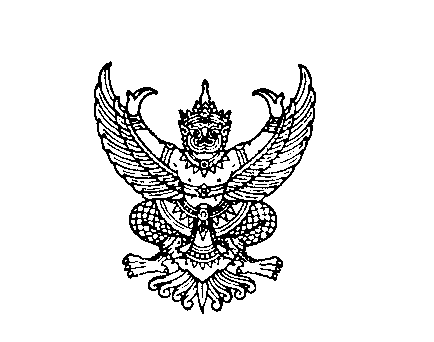 ที่ มท 0816.2/ว					        กรมส่งเสริมการปกครองท้องถิ่น								        ถนนนครราชสีมา กทม. ๑๐๓๐๐						        สิงหาคม  2564เรื่อง  ขอความร่วมมือประชาสัมพันธ์การดำเนินงานสุขาภิบาลอาหารในโรงเรียน และการอบรมผู้สัมผัสอาหาร สำหรับโรงเรียนที่มีการจัดบริการโครงการอาหารกลางวันเรียน  ผู้ว่าราชการจังหวัด ทุกจังหวัดสิ่งที่ส่งมาด้วย  สำเนาหนังสือกรมอนามัย ที่ สธ 0908.03/ว 4857 ลงวันที่ 15 กรกฎาคม 2564    จำนวน 1 ฉบับ 		ด้วยกรมอนามัย ได้กำหนดแนวทางการดำเนินงานสุขาภิบาลอาหารในโรงเรียน และการอบรม
ผู้สัมผัสอาหารสำหรับโรงเรียนที่มีการจำหน่ายอาหารให้เป็นไปตามกฎกระทรวงสุขลักษณะของสถานที่จำหน่ายอาหาร พ.ศ. 2561 และขอความร่วมมือประสานการดำเนินงานสุขาภิบาลอาหารในโรงเรียนดังกล่าว เพื่อนำไปพัฒนาสุขลักษณะของโรงอาหารในโรงเรียน ทำให้นักเรียนได้รับประทานอาหารที่สะอาด
และปลอดภัย		กรมส่งเสริมการปกครองท้องถิ่นพิจารณาแล้ว เพื่อให้การดำเนินการเป็นไปด้วยความเรียบร้อย ขอความร่วมมือจังหวัดแจ้งองค์กรปกครองส่วนท้องถิ่นประชาสัมพันธ์ให้โรงเรียนในสังกัดดำเนินงานสุขาภิบาลอาหารในโรงเรียน และการอบรมผู้สัมผัสอาหารสำหรับโรงเรียนที่มีการจำหน่ายอาหารให้เป็นไปตามกฎกระทรวงสุขลักษณะของสถานที่จำหน่ายอาหาร พ.ศ. 2561 ทั้งนี้ สามารถดาวน์โหลดสิ่งที่ส่งมาด้วย 
ได้ตาม QR Code ที่ปรากฏท้ายหนังสือนี้  	จึงเรียนมาเพื่อโปรดพิจารณาขอแสดงความนับถืออธิบดีกรมส่งเสริมการปกครองท้องถิ่นกองส่งเสริมและพัฒนาการจัดการศึกษาท้องถิ่นกลุ่มงานยุทธศาสตร์การพัฒนาการจัดการศึกษาท้องถิ่นโทรศัพท์ 0 2241 9000 ต่อ 5324โทรสาร 0 2241 9021-3 ต่อ 318		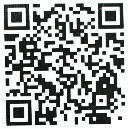 